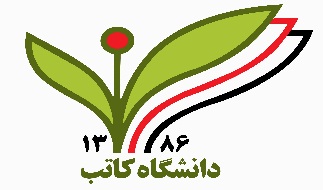 معاونت علمی- تدریسیمدیریت تحقیقات علمیطرزالعمل برخورد با تخلفات پژوهشیمقدمه:یکی از رسالت های مهم دانشگاهها و مراکز علمی کشور تولید علم است. به موازات سرمایه‌گذاری برای تولید علم باید در نگه‌داری این دست‌آوردها نیز تلاش جدی انجام شود. امنیت تولیدات علمی و حفظ و نگه داری این تولیدات، به مراتب از زمینه‌سازی برای تولید آن مهم تر می‌باشد بدین وسیله می‌توان از ورود آسیب به اعتبار دانشگاه و تولید کنندگان واقعی علم جلوگیری نمود. اگر چه مصادیق تخلفات پژوهشی در دانشگاه‌ها و موسسات علمی کشور اندک می‌باشد، با این حال وجود یک دستورالعمل واحد که روند نحوه بررسی این تخلفات را یکسان سازی نماید ضروری به نظر می‌رسد.ماده 1: اهدافصیانت از مالکیت فکری و رعایت حقوق مادی پژوهشگرانارج نهادن به اصول اخلاق علمی و پایبندی به آن در جامعه علمیجلوگیری از تضعیف اعتبار علمی کشورماده 2: تعاریفتخلف پژوهشی: هر گونه سو استفاده از تولیدات علمی و ارائه اطلاعات نادرست.وزارت:منظور از وزارت در این دستورالعمل وزارت معارف و تحصیلات عالی می‌باشد.موسسه: موسسه در این دستورالعمل شامل کلیه دانشگاهها، پژوهشگاهها و مراکز آموزش عالی و پژوهشی وابسته به وزارت تحصیلات عالی می‌باشد.ماده 3- آثار پژوهشی و محصولات علمی: شامل موارد زیر می‌باشد:طرح پژوهشی و یا ایده مکتوباختراع یا کشفیات، طرح صنعتیکتابمقاله نرم افزار و برنامه‌ رایانه ای و مستندات مربوطمونوگراف و تزیسماده 4: ارکان کمیته بررسی تخلفات پژوهشی در”موسسه”اعضای کمیته بررسی تخلفات پژوهشی که متشکل از حداقل 6 نفر باشد (شامل رئیس، 2 عضو ثابت و 3 عضو مدعو) که می‌بایست اعضای مدعو در زمینه علمی موضوع گزارش‌شده دارای مدرک تخصصی مرتبط باشند و 1 نفر از آن 3 عضو مدعو از خارج از موسسه باشد. همچنین حداقل یک نفر از اعضای ثابت گروه دارای سه سال سابقه فعالیت پژوهشی در دانشگاهها، موسسات آموزش عالی و تحقیقاتی باشد.تبصره 1: دبیرخانه کمیته بررسی تخلفات پژوهشی در معاونت پژوهشی یا مدیریت تحقیقات علمی “موسسه” مستقر می‌باشد.تبصره 2: رئیس کمیته بررسی تخلفات پژوهشی به پیشنهاد رئیس موسسه منصوب می‌گردد.تبصره 3: اعضاء مدعو هیات بررسی و تحقیق ترجیحا بر اساس موضوع تخلف پژوهشی با پیشنهاد اعضای ثابت و با موافقت رئیس کمیته دعوت می‌شوند و می‌توانند بر حسب پرونده ارسالی به کمیته، متغیر باشند.تبصره 4: اعضاء ثابت کمیته بررسی تخلفات علمی با پیشنهاد رئیس کمیته و با حکم معاون پژوهشی یا مدیر تحقیقات علمی موسسه به مدت2 سال منصوب می‌شوند.ماده 5: وظایف کمیته بررسی تخلفات پژوهشی در “موسسه”برنامه‌ریزی و سیاستگذاری در خصوص برنامه‌های مربوط به سلامت پژوهش و همچنین نحوه پیشگیری از بروز تخلفات پژوهشی در “مؤسسه”بررسی پروپوزال‌های دانشجویان تحصیلات تکمیلی با استفاده از سیستم های رهگیری ( گوگل و ...) جهت جلوگیری از موازی کاری و تکراری بودن پایان‌نامه ها و در صورت تایید، ارائه گواهی جهت ادامه انجام پژوهش (که فعلا به عهده هیدت بورد ماستری خواهد بود)رسیدگی به کلیه شکایات در خصوص تخلفات پژوهشی.ارائه گزارش آماری فعالیت‌های کمیته به معاونت پژوهشی یا مدیریت تحقیقات علمی “موسسه”ماده 6: مراحل اجرایی بررسی تخلفات پژوهشی در کمیته موسسهارسال گزارشات و شکایات تخلفات پژوهشی به صورت مکتوب (با امضا و محرمانه) به دبیرخانه کمیته تخلفات پژوهشی.انتخاب اعضای مدعو و اقدام به تشکیل جلسه به منظور بررسی پرونده شکایت یا تخلف.ارزیابی دقیق کلیه مدارک و مستندات پرونده شکایت و یا تخلف توسط اعضای کمیته تخلفات پژوهشی.استفاده از سیستم های رهگیری جهت بازیابی نوشته‌های همانند، اندازه همانندی و منبع اطلاعات همانند در بررسی پرونده‌های تخلفات.ارسال گزارش کامل از نتیجه بررسی تخلف پژوهشی به معاونت پژوهشی یا مدیریت تحقیقات جهت رسیدگی به تخلفات اعضای هیات علمی و کمیته انضباطی محصلان.این گزارش بایستی حداقل از اطلاعات زیر برخوردار باشد:نوع تخلف، مدارک و مستندات، دفاعیات مدعی و متخلف، نتیجه بررسی و اظهار نظر کارشناسی کمیته.ارائه پیشنهاد جریمه در گزارش فوق، متناسب با تخلف از طرف کمیته بررسی تخلفات پژوهشی به هیات تصمیم‌گیری و صدور حکم توسط کمیته انظباطی اساتید یا کمیته انظباطی محصلان.ماده 7: تصمیم‌گیری و صدور حکمریاست دانشگاه یا معاونت علمی تدریسی براساس آیین‌نامه‌های انضباطی مربوطه نسبت به صدور حکم اقدام می‌نماید.ماده 8: نظارت بر حسن اجرانظارت بر حسن اجرا این دستورالعمل به عهده معاونت پژوهشی یا مدیریت تحقیقات علمی “موسسه” می‌باشد.ماده 9: تصویباین دستورالعمل مشتمل بر یک مقدمه، 9 ماده در تاریخ 13/ 03/1397 در شورای پژوهشی دانشگاه به تصویب رسید و از تاریخ ابلاغ لازم الاجرا می‌باشد.مصادیق تخلفات پژوهشیالف- سوء رفتارهای پژوهشی1) عدم داشتن تخصصی و صلاحیت علمی در موضوع مورد پژوهش2) عدم مراعات صداقت در ارائه گزارش کارهای علمی خود برای کسب امتیازات علمی و اداری و ترفیع و ارتقا.3) جانبداری در فرآیند انجام پژوهش با دخالت دادن پیش فرض‌ها و تمایلات خود، دیگران یا موسسه‌ی سفارش‌دهنده‌ی پژوهش.4) عدم ارائه نتایج واقعی پژوهش بدلیل ترس و تاثیر فشارها و جهت‌گیری‌های سوء پیرامون پژوهشگر5) عدم پایبندی به عنصر زمان (موعد مقرر) در انتشار نتایج پژوهش (امتناع از انتشار نتایج بدست آمده پژوهش در بازه زمانی معین، بدلیل منافع سودجویانه از روی عمد یا به طور سهوی)فقط به دلایل امنیتی می‌توان انتشار نتایج پژوهش را به زمان دیگر موکول کرد.6) ابهام و عدم دقت در تدوین گزارش پژوهش با روشن و شفاف نبودن مرز بین دست آوردهای علمی و پژوهشگر و یافته‌های گرفته شده از کار دیگران.7) بازنویسی گفته‌های دیگران، بازی با الفاظ، زیاده نویسی، کلی گویی، جرم اندیشی و صرف گرایی.8) تعصب، حسادت، کینه و خشم، غرض ورزی عاطفی، توهین و جسارت، تحقیر و استخفاف دیگران، حرمت کشی، بزرگ نمایی خود و موضوع، انفعال در نگره‌ها و باورها به دلیل دگر باوری، فریب، آزار و اذیت، بهره‌برداری ناپسند واژه‌ها و افراد.9) استفاده و استناد به منابع مشکوک و فاقد اعتبار علمی (مجله، سایت حامی مقاله و نویسنده ی مقاله).10) استفاده خلاف واقعیت از عناوینی مانند دکتر، کارشناس ارشد، استاد، دانشیار، استادیار و ... در آثار پژوهشی.11) هرگونه حذف و تغییر در نشانی اصلی نویسنده یا نویسندگان مقالات علمی.12) عدم استفاده از واژه‌های متناسب با کار انجام شده نظیر ترجمه، تالیف، تصنیف، تحقیق.ب- عدم تعهد و مسئولیت نسبت به ذینفعان14) عدم رعایت منافع ذینفعان در تمام مراحل پژوهش15) انتساب غیر واقعی پژوهشی به افراد فاقد هویت واقعی فرد یا افرادی که هیچ نقشی در پژوهش ندارند و خذف مؤلف حقیقی(فرد یا افرادی که نقش به سزایی در جنبه‌های علمی پژوهش داشته‌اند) از فهرست نویسندگان.در تمامی کارهای نوشتاری مشارکتی، باید نام کلیه کسانی که در انجام پژوهش، جمع‌آوری داده ها و نظیر آن مشارکت علمی داشته‌اند به عنوان مؤلف ذکر شود. در صورت عدم رضایت آنان، یک یا چند مؤلف مجاز به استفاده از داده‌های آنها نمی‌باشند.16) عدم رعایت ترتیب درج اسامی بر اساس سهم هریک از نویسندگان در نگارش پژوهش و مشارکت خلاقانه‌ی آنها.17) سوء استفاده از منابع مالی تخصیص داده شده جهت انجام پژوهش.18)  کتمان نتایج خاصی از تحقیق در ازای دریافت وجوهی از متولیان تحقیق یا تهیه گزارش‌های چندگانه که موجب مخدوش‌شدن نتایج تحقیق و سردرگمی خوانندگان شود.19) عدم اظهار اطلاعات مربوط به بودجه، افراد و موسسات حمایت‌کننده و مرتبط با پژوهش و یا اظهارات غیر واقعی در این ارتباط.20) عدم اعلان نام مرکزی که پژوهش در آنجا انجام شده .21) تهیه و ارسال مقاله با ذکر نام همکاران و بودن اطلاع قبلی آنها از محتوای مقاله و محل ارسال آن.ج- عدم رعایت حقوق آزمودنی ها22) عدم معرفی مناسب پژوهشگر به آزمودنی ‌ها و ارائه‌ی اطلاعات نادرست درباره‌ی خود به آنها23) عدم روشنگری آغازین در خصوص پژوهش (نوع پرسش‌های پژوهش، درجه حساسیت این پرسش‌ها و تأثیرهای احتمالی پژوهش بر آنها) به آزمودنی‌ها.24) اجبار آزمودنی‌ها جهت مشارکت در پژوهش25) عدم رعایت حریم خصوصی آزمودنی‌ها.26) استفاده و کاربرد اطلاعات مربوط به آزمودنی‌ها در شرایط خارج از هدف‌های پژوهشی و یا برای مقاصد شخصی27) عدم رعایت رازداری و ناشناخته‌ ماندن آزمودنی‌ها در پژوهش (افشای هویت)28) افشای عناوین و نتایج فعالیت‌های پژوهشی که جنبه محرمانه دارند.29) انتشار اسرار و اطلاعات اشخاص یا نهادها، بدون اطلاع و مجوز صاحبان حق30) عدم رعایت سلامت، ایمنی، ضوابط و استانداردهای لازم جهت حفاظت و آسایش آزمودنی‌های (انسان، حیوان، گیاه، اشیا، اسناد و مدارک، آثار باستانی و محلی) در حین پژوهش به بهانه پیشرفت علم و منافع جامعه.د- جعل داده‌ها31) ساخت، ثبت و انتشار داده‌ها یا نتایج یک پژوهش یا محصول علمی به صورتی که تمام یا بخشی از داده‌ها یا نتایج مذکور اصلا وجود نداشته یا غیر واقعی باشد. مانند:ارائه‌ی نتیجه‌های ساختگی به عنوان نتیجه‌های آزمایش یا خروجی دستگاههای اندازه گیری یا نرم افزار.جابه جا کردن نتیجه‌های یک بررسی با نتیجه‌های بررسی دیگرساختن داده‌های غیر واقعی و یا دادن گزارش غیر واقعی یا ثبت غیر واقعی از آنچه روی نداده است.ارائه اطلاعات ساختگی که در واقع هیچ اقدامی برای گردآوری آنها نشده است.داده سازی و استفاده از داده‌های مشابه جوامع تحقیقاتی دیگر.ه- تحریف داده‌ها32) دستکاری یا حذف عمدی کامل یا بخشی از داده‌ها، مراحل، روش‌ها، تجهیزات و موارد مورد استفاده در مطالعه پژوهش به صورتی که با داده یا بافته‌های واقعی متفاوت باشد، مانند:ارائه مراحل آزمایشگاهی یا فرایندهای غیر واقعی تحلیل، برای رسیدن به نتیجه‌هایی که در مقاله داده شده است.دست‌کاری نتیجه‌های به دست آمده از شبیه‌سازی یا آزمایش‌های تجربی.حذف بخشی از داده‌ها، نتیجه‌های آزمایشگاهی، یا بخشی از تحلیل‌های نظری که ارائه آنها، نتیجه‌های به دست آمده را مورد تردید قرار می‌دهد.استفاده از نرم‌افزارهای مختلف برای ایجاد تغییرهای غیر واقعی موردنظر در شکل‌ها یا نمودارها.دست‌کاری شرایط آزمایشگاه برای رسیدن به نتیجه‌های دلخواهدست بردن در داده‌ها، حذف، تعدیل و با اضافه کردن به داده‌ها به نحوی که آنچه ارائه می‌شود کاری نو بنماید ویا نظریه‌ای خاص با اینکار درست جلوه کند.دستکاری کردن عمدی در دستگاهها و روند تحقیق و آزمایش به نحوی که نظریه‌ای خاص درست یا غلط جلوه کند.بیان ادعا یا پدیده‌ای واقعی نباشد.و- سرقت علمی33) کپی برداری کامل یا بخشی از یافته های پژوهشی یا محصولات علمی بدون استناد و ارجاع مناسب به صاحب اثر شامل:اقتباس نزدیک افکار و الفاظ نویسنده ی دیگرتناظر یک به یک در بیان اندیشه‌ها وشباهت‌های ساختاری در نوشتارانتساب ایده‌ها، نظریات، فرآیند، نتیجه‌ها یا کلمه‌های دیگران به خود، بدون ارجاع مناسب و با نیت ارائه بعنوان کار خویش استفاده کردن از نظریات یا کارکرد افراد دیگر و ارائه آن بعنوان کار خود بدون ذکر نام و با دادن اعتبار به آنهااستفاده یا تقلید از زبان، فکر و یا نوشته نویسنده دیگر و ارائه آن بنام خویشاستفاده از کار شخص دیگر به شکل کلمات، فرآورده‌ها و یا نظرات برای نفع شخصی، بدون ارجاع به کار اولیهترجمه ی کل یا بخشی از آثار دیگران بدون کسب اجازه از مبادی ذی ربط، و معرفی آن به عنوان یک پژوهش اصیل علمی برداشتن اصل یک مقاله و ثبت آن به نام خود در محل دیگر مانند ترجمه یک مقاله و چاپ آن در مجلات علمی داخلی ارائه مقاله چاپ شده دیگران در سمینارهای داخل یا خارج کشوراستفاده کامل یا بخشی از مقالات، پایان‌نامه و کتب چاپ شده دیگران بدون ارجاع به نویسندگان مقاله، پایان‌نامه، کتی یا اثر کپی برادری غیر قانونی از نتایج پایان‌نامه دیگرانعدم رعایت کلیه‌ی موازین اخلاقی مرتبط با منابع و آثار چاپی در هنگام استفاده از منابع و آثار الکترونیکی عدم رعایت ارجاع دهی طبق سنت های ای پی ای یا شیکاگو و سایر نظامها ارجاع دهی مرسومکپی برداری یا ترجمه مستقیم اغلب، شامل استفاده یک پاراگراف یا بیشتر، از منبع اصلی به شکل “کلمه به کلمه” یا “جمله به جمله” (بدون پاورقی) می‌باشد.کپی برداری غیر قانونی از نتایج مقالات: استفاده از اصل جمله و آوردن آن در مقاله دیگر، بدون ارجاع به متن اصلی و اجازه ی کتبی از مالک معنوی آن در صورت استفاده از شکلها، نمودارها، جداول، منحنی، عکس، روش‌های انجام یک فرآیند، پرسشنامه‌ی تدوین شده و هرچیز دیگری که مستقیما توسط مؤلف حاصل نشده باشد.کپی نمودن جملات“کلمه به کلمه” یا مونتاژ نمودن پاراگراف ها“جمله به جمله” از منابع گوناگون، علیرغم اشاره به ماخذ آنها در انتهای هر جمله یا پاراگرافتبصره: بیان مستقیم از منبع دیگر با ذکر مرجع صرفا داخل گیومه بلامانع است.کپی برداری از ساختار یا الگوریتم نوشتاری دیگران، به عبارت دیگر، دنبال کردن الگوی چهارچوب نوشتاری دیگران به همان فرمتوضیح: منظور از ساختار یا الگوریتم نوشتار، متدلوژی پژوهش در فرمت تئوری یا روش انجام آزمایش تحقیقاتی است. به عبارت دیگر زمانی می‌توان از روش تحقیق تئوری یا آزمایشگاهی دیگران استفاده نمود که به روشنی بیان شود که روش برگرفته از کدام منبع یا مرجع است.ز- اجاره ی علمی34) منظور این است که پژوهشگری به جای آنکه خود به انجام پژوهش بپزدازد. افرادی را برای این منظور به کار گیرد و خودش را به نام خود منتشر نماید.ح- عدم رعایت حقوق مالکیت معنوی و مسئولیت پژوهش انجام شده35) چاپ مقاله توسط دانشجو (پس از فارغ التحصیلی )بطوری که استادان راهنما و یا همکاران فعالیت علمی از مفاد آن مطلع نباشد.36) نپذیرفتن مسئولیت محتوای مقاله (صحت مطالب مندرج در مقاله)، توسط نویسندگان آن.37) عدم پذیرش مسئولیت گروه پژوهشی و صحت کل پژوهش توسط نویسنده‌ی مسئول.38) عدم سپاسگزاری از افراد حقیقی و حقوقی مشارکت کننده در پژوهش، در بخش سپاسگزاری که نویسنده یا نویسندگان بر اساس مستندات، ملزم به ذکر نام آنها بوده‌اند.39) انتساب غیرواقعی پژوهش به مؤسسه‌ای که نقشی در اصل پژوهش مربوطه یا در فعالیت حرفه‌ای فرد نویسنده نداشته است.40)عدم رعایت ترتیب درج اسامی در مقالات مستخرج از پایان‌نامه به ترتیب، اسم دانشجو، (استادان) راهنما و استادان مشاور 41) عدم پاسخگویی استاد راهنما نسبت به محتوای پایان‌نامه (درستی/ نادرستی) به عنوان شخص مسئول42) اضافه نمودن اسم افراد در مقاله جهت ارتقای اعتبار مقاله بدون اطلاع آنها.43) دادن اطلاعات پایان‌نامه دانشجوی در حال دفاع یا فارغ‌التحصیل توسط استادان راهنما یا مشاور، به دیگران و چاپ آن در قالب مقاله حتی در صورت ذکر نام دانشجو یا انتشار آن بصورت پایان‌نامه افراد دیگر.مصادره یا سوء استفاده از ایده‌ها یا اطلاعات یک اثر تحت داوری توسط سر دبیران و داوران این آثار که برای مجلات، کنفرانس ها و ... ارسال شده است.45) انتشار نتایج طرحهای پژوهشی، پایان‌نامه‌ها و رساله‌ها توسط دانشجویان و اعضای هیات علمی در قالب کتاب، مقاله و ... بدون هماهنگی و اخذ مجوز از معاونت پژوهشی دانشگاه به عنوان مالک حقوق مادی و معنوی این دست پژوهشها.46) چاپ مقالات با استفاده از پایان‌نامه دانشجویی توسط استاد راهنما یا مشاور بدون درج نام دانشجو و یا همکار پایان‌نامه و رساله 47) استفاده‌های غیر قانونی از مواد، محتواها، نشان‌های تجاری، رموز تجاری یا اموال فکری تحت پوشش قانون کپی رایت 48) استفاده از نام، عنوان و آرم موسسات و سازمان‌ها بر روی کتاب، مقاله و ... بدون کسب مجوز49) ترجمه متون علمی و ادبی بدون اخذ مجوز از نویسنده اصلی اثرط- انتشار مجدد50) چاپ مجدد یک کتاب، مقاله، و اثرات ادبی و علمی یا بخش‌هایی از آنها که قبلا در یک نشریه ی چاپی یا الکترنیکی به چاپ رسیده باشد.چنانچه نویسنده‌ی مقاله‌ای که در یک نشریه در دست بررسی برای انتشار است، تصمیم بگیرد به هر دلیلی آن مقاله را برای نشریه ی دیگری ارسال نماید، باید ابتدا انصراف خود را از انتشار مقاله، به صورت کتبی به نشریه‌ اول اعلام نماید. این کار، حداکثر تا پیش از اعلام پذیرش مقاله برای انتشار در نشریه‌ی اول امکان‌پذیر است.چنانچه نتایج یک پژوهش به صورت خلاصه در مجموعه مقالات یک کنفرانس علمی به چاپ رسیده باش، ارسال آن، جهت بررسی و چاپ به صورت مقاله برای انتشار در نشریه‌ی اول امکان‌پذیر است.چامچه نتایج یک پژوهش به صورت خلاصه در مجموعه مقالات یک کنفرانس علمی به چاپ رسیده باشد، ارسال آن جهت بررسی و چاپ به صورت کامل در یک نشریه بلامانع است.ی- همپوشانی انتشارات51) پژوهشگر، داده‌های مقاله‌ی پیشین خود را با اندکی تغییر در متن، در مقاله‌ای با عنوان جدید به چاپ رساند.52) چاپ کامل مقاله یا مقاله با شباهت بالا در یک جمله دیگر.دارنده ایده علمی میتواند مقاله ای که در یک زبان چاپ شده را در یک زبان دیگر نیز به چاپ برساند مشروط بر آنکه به مقاله اول ارجاع بدهد.تکرار قسمت‌هایی از بخش مواد و روش‌ها در مقالات بعدی همان نویسندگان، در صورت ضرورت، بلامانع است، اما در هر حال ذکر مرجع لازم می‌باشد.ک- خرید وفروش آثار پژوهشی53) خرید وفروش آثار پژوهشی (مقالات، پایان‌نامه و ...) به نحوی که خریدار، تحقیق خود را به نام خود بعنوان پژوهشگر یا پدیدآورنده و صاحب اثر استفاده کند.54) ضبط، خرید، فروش و سوء استفاده از سخنرانی‌های افراد بدون اجازه.ل- جعل هویت55) ارائه اشتباه هویت خود یا هویت افراد دیگر در بافت علمی/ دانشگاهی56) انتشار آثاری با اسامی جعلی یا با اسامی افراد دیگر بدون اجازه آنها57) جعل امضا و تهیه گواهی پذیرش جعلی جهت اخذ امتیازات مربوطهتصویبمصادیق تخلفات پژوهشی در 57 بند، در تاریخ 13/ 03/1397 در شورای پژوهشی دانشگاه به تصویب رسید و از تاریخ ابلاغ، قابل رسیدگی در آیین نامه‌های تخلفات پژوهشی می‌باشد.